Statistical Research FellowRef: PSL4151							          	       		          Attractive SalaryUK, Belgium, Germany or USA		 	        		        	                  Commensurate with experienceThis is a rare and exciting opportunity to play a key role in the vision and success of an innovative BioPharmaceutical Company, focused on making a positive impact on patients’ lives.Our client, with recent exciting and ambitious global strategic acquisitions and collaborations within Gene Therapy, to complement their existing successful portfolio, brings a patient-centric approach towards drug development; always focusing on making a difference to the lives of people living with severe diseases so that they can enjoy normal lives every day.Sitting within the Statistical Sciences and Innovation team you will be responsible for providing groundbreaking solutions and statistical support to a pipeline of innovative and outstanding therapeutic candidates.The Statistical Research Fellow will be responsible for creating and sustaining leading academic and regulatory contacts and networks, with a presence at the forefront of statistical innovation with R&D. You will be encouraged to publish and present at relevant scientific meetings.  In addition, you will play a key role in identifying, developing and mentoring the team of high performing statisticians to become future leaders.You will be a strong and dynamic technical leader, capable of driving the statistical strategy, approach, and vision.  Ideally possessing a strong scientific background, can-do attitude, and desire to provide statistical excellence.  You will be expected to be innovative and decisive, whilst delivering statistical solutions and support of the highest quality. You will bring outstanding experience:Working at the cutting edge of statistical science and technology.Pioneering new opportunities for the innovative use of statistics in drug discovery and development.Incorporating a deep understanding of the industry to build and drive forward-thinking strategic initiatives for the application of innovative statistical approaches.Define and maintain the highest statistical standards.Coaching and mentoring team members, facilitating and encouraging their development.The Statistical Research Fellow will work within a focused team of outstanding scientists and statistical scientists to play a key role as part of global multidisciplinary project teams in Phase II/III clinical development.You will possess outstanding verbal and written communication skills and the confidence to present at meetings with regulatory authorities. You will possess an excellent technical understanding coupled to the ability to provide strategic vision and inspire others.As Statistical Research Fellow you will enjoy a high level of autonomy and influence, working with diverse stakeholders across the entire discovery and development business, with the opportunity to influence on internal and external multi-disciplinary collaborations.  You will have the opportunity to shape your own future, in keeping with the company philosophy and approach.Small enough to be reactive and nimble, large enough to make a difference.Creating value for people living with severe diseases in Immunology and Neurology.Inspired by Patients. Driven by Science.If you are interested in this role, please visit our website www.pharma-search.co.uk  or alternatively, please send your CV / Resume to grant@pharma-search.co.uk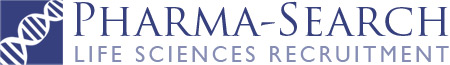 